Please send your Queries/Submit the lesson plan to Dr Pramod Kumar Sharma at pramod@fee.globalAuthor/s DetailsHas the lesson plan tried in a classroom (Please write a brief)The lesson planIntroduction: Background information describing the key concepts in the lesson plan and which SDG they are linked to.Age Group – Classes that it is suitable for (Age 6 to 9, Age 10 to 11, Age 12 to 14, Age 15 to 16 and Age 17 to 18)Objectives or Learning Outcome/s Select from the learning outcomes listed in the publication.Time required to deliver the lesson plan. Resources Required to deliver the lesson plan (Material, equipment and reading resources)Activity – Steps or description of how the lesson plan will be conducted/facilitated by the teacher.Evaluation and Assessment – How achievements of Outcomes both in short term and long term will be evaluated after the lesson is delivered?Suggestions of variation or further reading of the lesson planReferences – Acknowledging the resources that were used while developing the Lesson Plans.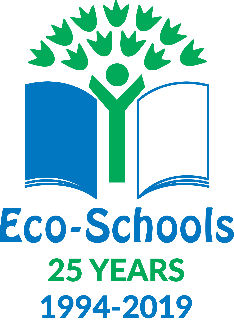 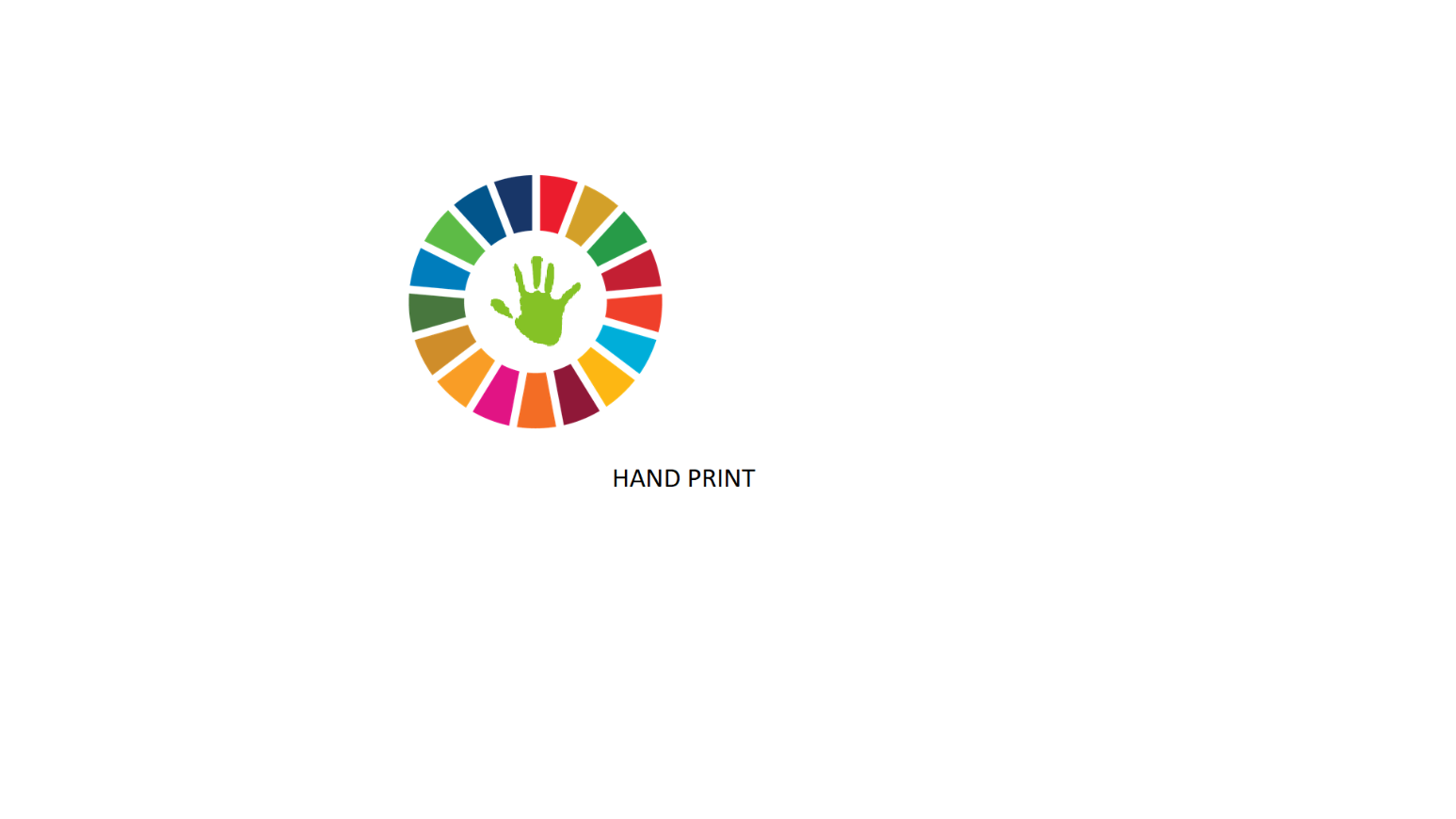 Lesson Plan for Positive ActionsName/s:InstitutionEmail Id Would you like to receive monthly updates through our Newsletter?Phone no.Address with postal codeSubmission date of the lesson planSDGLearning Outcome